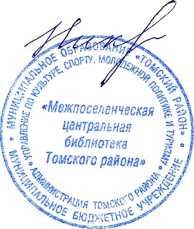 АШМАРИНУ АРТЕМУ